ŠKOLSKA ZADAĆAKOORDINATNI SUSTAV U RAVNINI1. Odredi na brojevnom pravcu točke određene koordinatama  A, B , C , D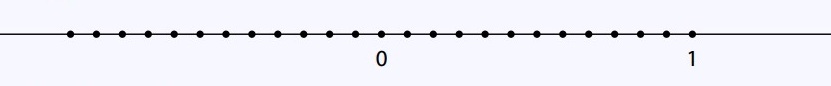 2.  Odredi koordinate točaka koje su istaknute na brojevnom pravcu: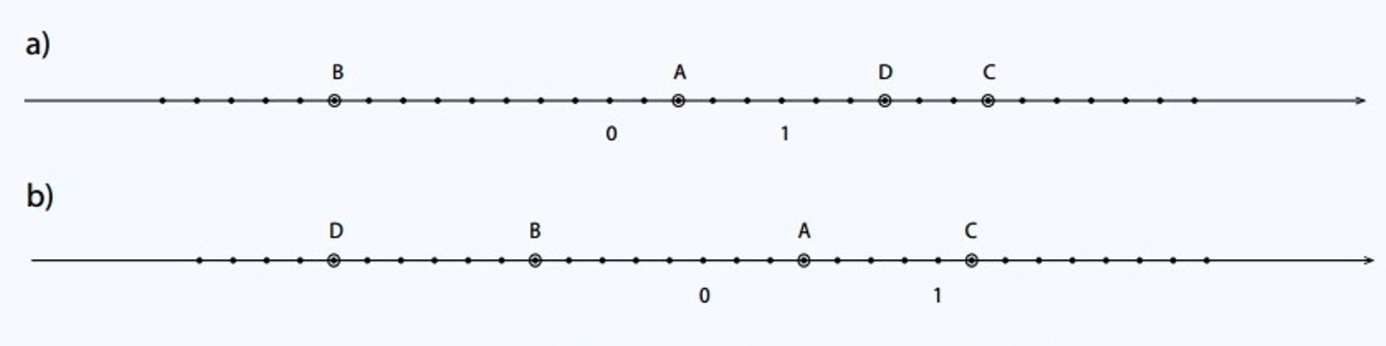 3. U pravokutnom koordinatnom sustavu naznači točke:A(-2, 3), B(0, -2), C(-3, -4), D(4, 0), F(1, 2)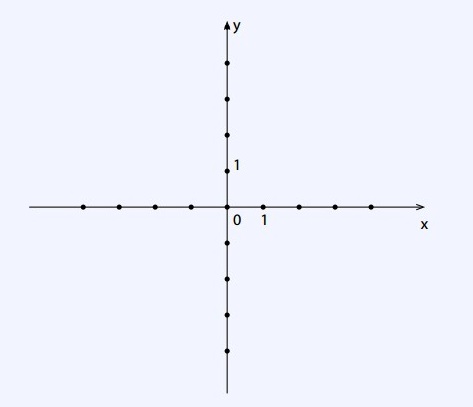 4.  Očitaj koordinate točaka naznačenih u koordinatnom sustavu u ravnini: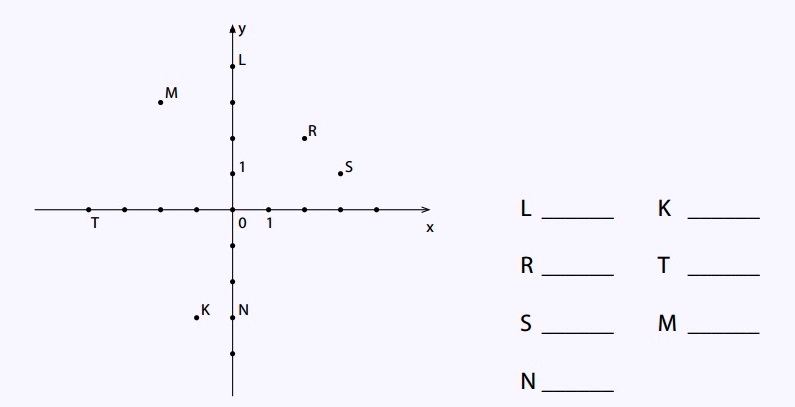 5. Napiši sve uređene parove (x, y) prirodnih brojeva koji zadovoljavaju jednadžbu    x + y = 9.6. Napiši sve uređene parove (x, y) cijelih brojeva koji zadovoljavaju jednadžbu    x · y = 5.7. Odredi vrijednost racionalnih brojeva x i y tako da vrijedi jednakosta)  (x+ y, 2y -1) = (2x - 3, y - 6)b) 8.  Odredi položaj jedinične točke E i označi je na brojevnom pravcu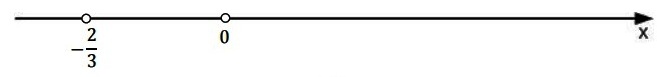 9.  Napiši koordinate neke točke  koja pripada:a)  IV kvadrantu:     ___________b)  osi apscisa:  __________